Supporting: MSFKB3001 Identify processes in kitchen and bathroom projects 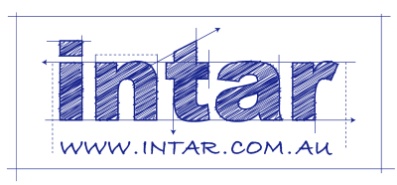 Section 3 Assignment: Manufacturing processesInstructionsChoose one kitchen or bathroom cabinet design that you use regularly at work. Fill in the table below with details regarding the construction methods and processes. Also take digital photos of the cabinet at various stages of completion, showing the construction methods, materials and hardware used and tools required.You may submit this assignment to your trainer either by:printing out a hard copy of the table and photos and posting them in the mailsaving the files electronically and sending them as email attachments.NameDateMethod of constructionCarcase Carcase Materials used Types of joins Fixings used Tools requiredDoors Doors Materials used Hinges used Method of fixing Tools required